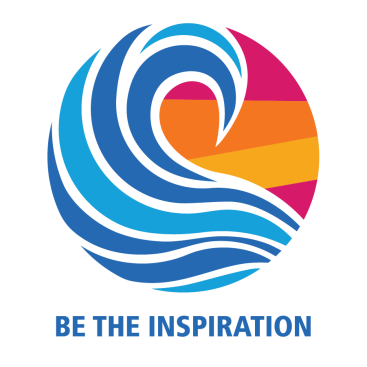 Rotary Club of Fernandina BeachVolunteer Recognition BreakfastApril 12, 2019  7:30-9:00 amAtlantic Rec Center 2500 Atlantic Avenue, Fernandina BeachRotary International’s Mission is to provide service to others, promote integrity, and advance world understanding, goodwill and peace through fellowship of business, professional and community leaders.The Rotary Club of Fernandina Beach honors and advances that mission in a new way this year in the sponsorship of the Nassau County Volunteer Recognition event.  Held as a luncheon by the now-defunct Nassau County Volunteer Center in prior years, the Rotary Club has proudly taken up the opportunity to honor volunteers in our community through a Volunteer Recognition Breakfast on April 12.Participating OrganizationsTable preferences from prior years will be honored for full- and half- table purchases through March 15.  Reservation forms and payment can be sent to:  Rotary Club of Fernandina Beach  PO Box 16046  Fernandina Beach, FL 32035   Visit fernandinabeachrotaryclub.org for additional info or email fbrotarypres@gmail.com2019 Volunteer Recognition BreakfastTable Reservation Form___ Full Table ($100)     ___Half Table ($50)    Individual Ticket(s) _______(#) @ $15 eachName of Organization:________________________________________________________Name(s) of Individual(s) Attending:  _________________________________________________________________________________________________________________________________Contact Name, ________________________________________________________________Email _____________________________________________ Phone #: _____________________